MOÇÃO Nº Assunto: De repúdio aos ataques sofridos pela blogueira Mariana Ferrer, durante as audiências de instrução do processo de estupro.Senhor Presidente:CONSIDERANDO que a blogueira Mariana Ferrer acusa o empresário André de Camargo Aranha de tê-la estuprado em dezembro de 2018, em um camarim privado, durante uma festa em um beach club em Jurerê Internacional – Florianópolis.CONSIDERANDO que a vítima suspeita de ter sido drogada e, por isso, não sabe exatamente o que aconteceu, porém a perícia encontrou, nas roupas da jovem, sêmen do empresário e sangue dela.CONSIDERANDO que o inquérito policial concluiu que o empresário havia cometido estupro de vulnerável, quando a vítima não tem condições de oferecer resistência e, sendo assim, o Ministério Público denunciou o empresário à Justiça.CONSIDERANDO que durante o processo, o promotor do caso foi transferido para outra promotoria e o entendimento do novo promotor foi o de que o empresário não teria como saber que Mariana não estava em condições de dar consentimento à relação sexual, não existindo, assim, o dolo, a intenção de estuprar.CONSIDERANDO que durante as audiências de instrução do processo, Cláudio Gastão da Rosa Filho, advogado do empresário atuou de forma agressiva, exibindo fotos sensuais feitas por Mariana Ferrer quando era modelo profissional definindo-as como “ginecológicas”.CONSIDERANDO que a vítima recebeu um tratamento machista, calunioso, vexatório e difamatório. CONSIDERANDO que a argumentação foi contraditória para atacar a imagem da vítima, com fatos não pertinentes ao processo e, no entanto, o juiz e o Ministério Público nada fizeram.APRESENTAMOS à apreciação do Soberano Plenário, na forma regimental, uma MOÇÃO DE REPÚDIO aos ataques sofridos pela blogueira Mariana Ferrer, durante as audiências de instrução do processo de estupro.SALA DAS SESSÕES, 04 de novembro de 2020.LEILA BEDANIVereadoraAssunto: De repúdio aos ataques sofridos pela blogueira Mariana Ferrer, durante as audiências de instrução do processo de estupro.________________________________________________________________________________________________________________________________________________________________________________________________________________________________________________________________________________________________________________________________________________________________________________________________________________________________________________________________________________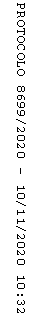 